Благодарственное письмовручается_______ классу за активное участие в сборе макулатуры в рамках акции«Собери макулатуру – сохрани дерево!»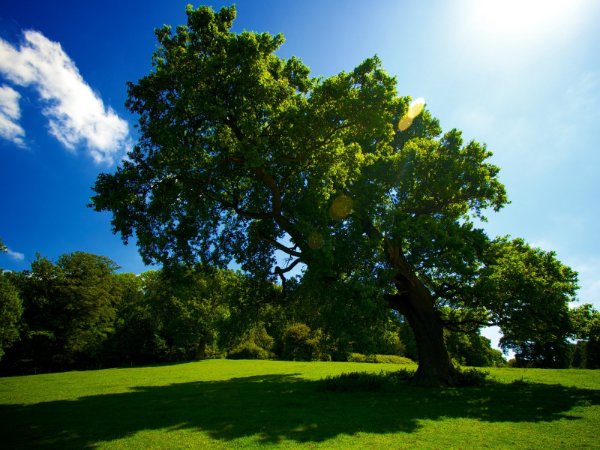 Муниципальное образовательное учреждение средняя общеобразовательная школа № 40 Дзержинского района г.Волгограда       Директор                                      Г.Г. Бабич       Организатор                                 Н.Н. ЛябчукВолгоград, 2013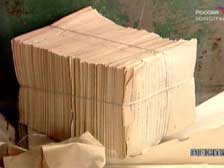 